Дата 27.04.20Група: Езв-72Професія: Електрозварник на автоматичних та напівавтоматичних машинахМайстер в/н: Муханова О.В. Viber 0953594953  е-mail: mukhanova.olgha@mail.ruУрок 1Назва теми програми: Ознайомлення з підприємством; інструктаж з охорони праці. Тема уроку: «Інструктаж з охорони праці в цехах підприємства.»Мета уроку:Навчальна: Засвоїти знання з правил охорони праці та пожежної безпеки на підприємствіРозвиваюча: Розвити в учнів логічне мислення та творчий підхід у вирішенні задач різної складності, розвити позитивні мотиви діяльності та інтерес до даної теми, розвивати почуття відповідальності і обережності при виконанні робіт.Виховна: Виховати шанобливе ставлення до обраної професії, працездатність, самостійність у виконанні різноманітних завдань, бережливе ставлення до інструменту та економії використання матеріалу. Дидактичний матеріал: інструкції з охорони праці                                       Структура уроку:Повторення пройденого матеріалу:    8.00 – 9.30( учні надають, письмово, відповіді на поставлені запитання)Опишіть техніку безпеки при підготовці робочого місця?________________________________________________________________________________________________________________________________________________________________________________________________________________________________________________________________________Які типи вогнегасників існують?________________________________________________________________________________________________________________________________________________________________________________________________________________________________________________________З наведених нижче оберіть той вогнегасник  яким можливо гасити пожежу в електроустановці  більш 1000 ВА) ВПБ) ВВКВ) ВВПЯкі види електротравматизму ви знаєте________________________________________________________________________________________________________________________________________________________________________________________________________________________________________________________________________Надання першої медичної допомоги при ураженні струмом________________________________________________________________________________________________________________________________________________________________________________________________________________________________________________________________________Пояснення нового матеріалу    9.30  - 13.002. Вимоги безпеки перед початком виконання робіт 2.1. До виконання навчальних завдань на робочому місці зварника допускаються тільки ті учні які пройшли інструктаж на робочому місці за даною інструкцією.Електрозварник повинен отримати завдання на виконання робіт.2.2.1.Необхідно привести спецодяг у належний стан так, щоб було зручно і безпечно працювати. Куртку слід одягнути поверх штанів, штани поверх чобіт. 2.2.2. Слід прибрати з робочого місця сторонні предмети. 2.3. Потрібно включити вентиляційну систему.2.4. Необхідно перевірити наявність і справність засобів індивідуального захисту та протипожежних засобів. 2.5. Вимоги безпеки перед початком виконання робіт на електрозварювальному апараті: 2.5.1. Необхідно перевірити справність електрозварювальної апаратури: надійність заземлення кожуха трансформатора зварювальної машини; перевірити зварювальні установки на відсутність замикання на корпус, на цілісність заземлювального дроту і на справність ізоляції живильних дротів; справність електровимірювальних приладів; переконатися, що електродотримач заводського виготовлення забезпечує надійне затискування і швидку зміну електродів без доторкання до струмопровідних части, має ізольовану ручку і надійний контакт з струмовідним кабелем. 2.5.2 .Електроди, застосовувані під час зварювання, повинні бути заводського виготовлення і відповідати номінальній величині зварювального струму. У разі заміни електродів їх залишки (недогарки) необхідно класти у спеціальний металевий ящик, встановлюваний біля місця зварювальних Робіт. Перед зварюванням електроди повинні бути просушені за температури, вказаної в паспортах на конкретний тип електродного покриття. Покриття електродів має бути однорідним, щільним, без здуття, напливів та тріщин.2.5.3. Слід перевірити наявність гумового килимка.    2.6. Після підготовки до роботи зварювальних апаратів необхідно в усній формі доповісти майстру виробничого навчання (далі - майстру)про готовність. 2.6.1. Про всі помічені несправності на робочому місці доповісти в усній формі безпосередньо майстру і без його вказівки до роботи не приступати. 3. Вимоги безпеки під час виконання робіт 3.1. Не виконувати зварювальних робіт поблизу вибухонебезпечних і вогненебезпечних матеріалів (бензин, ацетон, спирт тощо). 3.2. Для захисту очей від шкідливих променів, полум'я та іскр розплавленого металу слід користуватися маскою або окулярами із спеціальними світлофільтрами. 3.3. Необхідно укладати стійко деталь, що зварюється. Застосовувати для цієї мети пристосування. 3.4. Слід одягати захисні окуляри при зачищенні поверхонь виробу, що зварюється, чи при видаленні з електродів нагару. 3.5. Треба застосовувати напилки тільки із справними, добре насадженими ручками. 3.6. Не дозволяється виконувати зварювальні роботи з приставної драбини. 3.7. Не вести зварювання на відкритому повітрі в снігову або дощову погоду. 3.8. Починаючи електрозварювальні роботи, слід попередити інших працівників, що знаходяться поруч, вигуком: "Затуліть очі". 3.9. Вимоги безпеки під час роботи на електрозварювальному апараті. 3.10.1. Необхідно стежити, щоб зварювальні проводи не знаходились у воді. 3.10.2. Не залишати без нагляду електродотримач, що перебуває під напругою. 3.10.3. При короткочасних перервах (до 20 хв.) треба встановлювати електродотримач тільки на спеціальну підставку. 3.10.4. Необхідно стежити за правильним положенням електродотримача, не допускати виходу дроту із тримача більш ніж на 15-25 мм. 3.10.5. Прибирати шлакову корку із поверхні зварювального шва треба тільки після охолодження, для чистки використовувати окуляри з прозорими скельцями. 3.10.6. Слід стежити за станом електродів, при наявності нагару чи згоряння кінців електродів треба їх зачистити, при цьому діаметр контактів площини підтримувати в номінальному стані, попередньо відключивши трансформатор від електроживлення. 3.10.7. При зміні електродів недогарки треба кидати у спеціальний ящик. 3.10.8..3абороняєгься вести зварювання на відкритому повітрі в снігову або дощову погоду, на висоті під час ожеледі, грози, тумані, вітрі швидкістю 15 м/сек.3.10.9.3абороняється залишати без нагляду електрозварювальну установку під час роботи. При перервах у роботі електрозварювальну установку необхідно відключити. 3.10.10Під час виконання роботи зварник повинен дотримуватись вимог санітарних норм і правил особистої гігієни, забороняється збереження та вживання їжі на робочому місці.3.10.11.Про кожний нещасний випадок зварник, який й виявив, або сам потерпілий повинні терміново повідомити керівника робіт або іншу посадову особу і вжити заходів до надання необхідної допомоги.  4. Вимоги безпеки після закінчення робіт4.1. Треба відключити зварювальний апарат від електромережі.  4.2. Слід скласти інструмент та пристосування, змотати шланги та кабелі, привести до порядку робоче місце. 4.3. Після закінчення зварювальних робіт необхідно обстежити всі місця, куди можуть долетіти розжарені частки металу, іскри, які викликають тління ганчір'я, пожежу ізоляційного матеріалу. 4.4. Треба виключити вентиляційні пристрої.4.5. Необхідно повідомити майстра про всі недоліки, що мали місце під час роботи. 4.6. Слід зняти спецодяг, вимити руки й обличчя з милом. 5. Вимоги безпеки в аварійних ситуаціях5.1. У разі виникнення будь-якої аварійної ситуації (загоряння безпосередньо на робочому місці, на сусідніх ділянках, обрив дротів, пошкодження заземлювальних пристроїв тощо, при небезпеці для людей тощо) треба негайно зупинити роботу, повідомити майстра та взяти участь в усуненні виниклої несправності чи її локалізації за вказівкою майстра, не порушуючи при цьому вимог охорони праці.5.2. У випадку відключення електроенергії, виявлення несправності електрозварювального обладнання слід терміново вимкнути все електрообладнання, яке знаходиться в роботі, підключення його можна виконувати тільки після того, як напруга електромережі буде відповідати нормам. 5.3. При ураженні електричним струмом необхідно негайно звільнити потерпілого від дії електричного струму, відключивши електроустановку від джерела живлення, а при неможливості відключення - відтягнути його від струмоведучих частин за одяг або застосувавши підручний ізоляційний матеріал і викликати швидку медичну допомогу. 5.4. Якщо сталася пожежа, треба знеструмити обладнення повідомити  майстра, виконувати всі його вказівки щодо евакуації людей та ліквідації небезпеки. 5.5. У разі виникнення нещасного випадку і травмування людей потерпілий або свідок нещасного випадку повинен повідомити про нещасний випадок  майстра, медичну сестру і вжити заходів щодо надання необхідної домедичної допомоги потерпілому. Якщо потерпілий зможе самостійно йти до лікувально-профілактичного закладу або у медпункт - супроводити його, бо в цей час його стан може раптово погіршитись.   При необхідності викликати швидку медичну допомогу за тел. 103. При роботі з електроінструментом:1. Вимоги безпеки перед початком роботи1. Перевірити справність електроінструменту:-  Стан конуса шпинделя і хвостовика робочого інструменту; якщо конус забруднений, його необхідно очистити.-  Надійність кріплення всіх різьбових з'єднань.-  Легкість і плавність ходу ходових деталей.-  Справність редуктора, для чого шпиндель електроінструмента необхідно декілька раз провернути від руки при відключеному двигуні; якщо редуктор справний, шпиндель обертається легко, без заїдання.-  Наявність огороджувальних засобів.2. Безпосередньо перед початком роботи необхідно перевіряти:-  Відповідність напруги і частоти струму електричної мережі до напруги і частоти струму електродвигуна електроінструмента, зазначених в паспорті.-  Надійність закріплення робочого виконувального інструменту (свердел, абразивних кругів, дискових пил, міксерів ,насадок  та ін.).3. Якщо електроінструмент протягом довгого часу зберігався на складі, то перед роботою необхідно перевірити стан ізоляції.2. Вимоги безпеки під час виконання роботи1. Дозволяється працювати тільки тим електроінструментом по безпечній експлуатації якого робітник проінструктований.2. Під час роботи електроінструментом класу І застосування засобів індивідуального захисту (діелектричних рукавичок, калош, килимів та ін.) обов'язкове, за такими винятками:- якщо тільки один електроінструмент одержує живлення від розподільчого трансформатора безпеки.- якщо електроінструмент одержує живлення від перетворювача частоти з окремими обмотками.- якщо електроінструмент одержує живлення через захисно-вимикальний пристрій.3. У приміщеннях без підвищеної небезпеки ураження працівників електричним струмом достатньо застосувати діелектричні рукавиці, а в приміщеннях зі струмовідними підлогами - також і діелектричні калоші або килими.4. Перед видачею засобів індивідуального захисту необхідно перевірити чи не минув термін їх випробування.5. Термін випробування заходів індивідуального захисту: діелектричні рукавички - 1 раз на 6 місяців; діелектричні калоші - 1 раз на 12 місяців; діелектричні боти - 1 раз на 36 місяців; діелектричні килимки - оглядаються 1 раз на 6 місяців.6. Електроінструментом класів II і III дозволяється працювати без застосування індивідуальних засобів захисту в приміщеннях без підвищеної небезпеки ураження працівників електричним струмом.7. У посудинах, апаратах та інших металевих спорудах в умовах обмеженої можливості переміщення і виходу з них дозволяється працювати електроінструментом класів І і II за умов, якщо тільки один електроінструмент одержує живлення від автономної двигун-генераторної установки, розподільчого трансформатора безпеки або перетворювача частоти із роздільними обмотками, а також електроінструментом класу III. В цьому разі джерело живлення (трансформатор, перетворювач тощо) слід розміщувати поза вказаними посудинами, а вторинне коло джерела не слід заземлювати.Роботи в посудинах повинні виконувати два робітники; один з них наглядаючий, який тримає в руках мотузку, вільний кінець якої повинен бути не менше 2 м, а другий зав'язаний за кінець рятувального пояса робітника, який знаходиться в посудині. 8. Робітникові забороняється:-  Підключати електроінструмент напругою до 12 В до електричної мережі загального користування через автотрансформатор, резистор або потенціометр.-  Натягати, перекручувати та перегинати кабель, ставити на нього вантаж, а також допускати перетинання кабелю живлення електроінструменту з тросами, кабелями та рукавами газозварки.-  Вставляти робочу частину електроінструмента в патрон і виймати її із патрона, а також регулювати інструмент без відключення його від електромережі штепсельною вилкою та повної зупинки обертальних частин.-  Розбирати і ремонтувати інструмент, кабель,  штепсельні  з'єднання  та  інші частини самочинно, якщо ці роботи не входять до його службових обов'язків.-  Вилучати стружку або тирсу під час роботи електроінструмента. Стружку слід видаляти спеціальними крючками або щітками після повної зупинки електроінструмента.-  Працювати електроінструментом з приставних драбин.-  Обробляти електроінструментом обмерзлі та мокрі деталі.-  Працювати електроінструментами, які не захищені від дії крапель або бризок і не мають знаків відзнаки (крапля в трикутнику або дві краплі), в умовах дії крапель і бризок, а також на відкритих майданчиках під час снігопаду, дощу.Працювати таким електроінструментом поза приміщеннями дозволяється лише за сухої погоди, а під час снігопаду чи дощу - під навісом на сухій землі або настилі.-  Залишати без нагляду електроінструмент, приєднаний до електромережі, а також передавати його особам, що не мають права з ним працювати.-  Торкатись різального інструменту, що обертається.9. Під час роботи електродрилем предмети, що підлягають свердлінню, необхідно надійно закріплювати.10. Забороняється продовження робіт електроінструментом в разі найменших ознак його несправності або якщо особа, що працює з ним, раптом відчує хоча б слабку дію електроструму: в обидвох випадках робота має бути негайно припинена, а несправний електроінструмент зданий для перевірки і ремонту.11. Забороняється працювати електроінструментом, у якого закінчився термін періодичної перевірки, а також у разі виникнення хоча б однієї із таких несправностей: -  Пошкодження штепсельного з'єднання, кабелю або його захисної трубки. -  Пошкодження кришки вимикача.-  Ненадійна робота вимикача.-  Іскріння щіток на колекторі, що супроводжується круговим вогнем на його поверхні.-  Витікання масла з редуктора або вентиляційних каналів.-  Поява диму або специфічного запаху, характерного для ізоляції, що горить.-  Поява підвищеного шуму, стукоту, вібрації.-  Зіпсування або поява тріщин в корпусній деталі,    рукоятці, захисному огородженні.-  Пошкодження робочої частини інструмента.-  Зникнення електричного зв'язку між металевими   частинами корпусу та нульовим захисним штирем штепсельної вилки.12. Підключення (відключення) допоміжного обладнання (трансформаторів, перетворювачів частоти, захисно- вимикаючих пристроїв тощо) до мережі, його перевірку, а також усунення неполадок мають проводити спеціально підготовлені працівники, що мають ІІІ групу.13. При включенні електроінструменту замкнення заземлення повинно передувати замкненню робочих контактів. 14. Для попередження пошкодження проводу чи кабелю ріжучим інструментом, а також для зручності при роботі їх слід перекидати через плече або кріпити до поясного ременя за допомогою карабінів.15. Забороняється включати в електричну мережу    електроінструмент при включеному електродвигуні, а також включати електроінструмент з навантаженням на робочому органі.16. Забороняється приєднувати електроінструмент до мережі шляхом навішування зачищених кінців проводів або їх скручування. 17. В разі раптової зупинки електроінструменту (зникнення напруги, заклинювання рухомих частин тощо) він має бути вимкнений вимикачем. Під час перенесення електроінструменту з одного робочого місця на друге, а також під час перерви в роботі та її закінченні електроінструмент обов'язково має бути відімкнений від мережі штепсельною вилкою.3. Вимоги безпеки після закінчення роботи1. Відключити електроінструмент від електричної мережі шляхом роз’єднання штепсельного з'єднання.2. Прибрати робоче місце від стружки спеціальною щіткою.3. Ретельно очистити електроінструмент від бруду, мастила і пилу, а ржавіючи частини протерти ганчіркою злегка змащеною мастилом.4. Протерти проводи сухою ганчіркою, акуратно згорнути в бухту.5. Здати електроінструмент на склад.6. Засоби індивідуального захисту скласти у відведене для них місце.7. Зняти спецодяг, очистити від пилу, скласти у відведене для нього місце, помити руки, обличчя з милом; при можливості прийняти душ.8. Доповісти   керівникові   робіт  про  всі  недоліки,   які мали місце під час роботи з електроінструментом.4. Вимоги безпеки в аварійних ситуаціях1. Під час роботи з електроінструментом може виникнути ситуація, що може привести до аварії або нещасного випадку: ураження електрострумом, пожежа, падіння з висоти, вихід з ладу електроінструменту, поява диму, різкий запах горілої ізоляції, підвищені стукіт, шум, вібрація; зіпсування або поява тріщин в корпусі та інше.2. При виникненні такої ситуації треба негайно припинити  роботу, відключити електроінструмент від електричної мережі шляхом роз'єднання штепсельного з'єднання.3. Огородити небезпечну зону, не допускати в неї сторонніх осіб.4. Повідомити про те, що сталося, керівника робіт.5. Якщо є потерпілі, надати їм першу медичну допомогу; при необхідності, викликати швидку медичну допомогу.6. Одним із небезпечних факторів, які виникають в аварійній ситуації при роботі з електроінструментом, є ураження електричним струмом.Перемінний струм 127, 220, 380 В навіть при незначній його силі (0,05 А) становить небезпеку, а струм силою 0,1 А може призвести до смертельного наслідку. 7. Перша допомога при нещасних випадках. -     Перша допомога при ураженні електричним струмом.При уражені електричним струмом необхідно негайно звільнити потерпілого від дії електричного струму, відключивши електроустановку від джерела живлення, а при неможливості відключення - відтягнути його від струмоведучих частин за одяг або застосувавши підручний ізоляційний матеріал.При відсутності у потерпілого дихання і пульсу необхідно робити йому штучне дихання і непрямий (зовнішній) масаж серця, звернувши увагу на зіниці. Розширені зіниці свідчать про різке погіршення кровообігу мозку. При такому стані оживлення починати необхідно негайно, після чого викликати швидку медичну допомогу.Перша допомога при пораненні.Для надання першої допомоги при пораненні необхідно розкрити індивідуальний пакет, накласти стерильний перев'язочний матеріал, що міститься у ньому, на рану і зав'язати її бинтом.Якщо індивідуального пакету якимсь чином не буде, то для перев'язки необхідно використати чисту носову хустинку, чисту полотняну ганчірку і т. ін. На те місце ганчірки, що приходиться безпосередньо на рану, бажано накрапати декілька крапель настойки йоду, щоб одержати пляму розміром більше рани, а після цього накласти ганчірку на рану. Особливо важливо застосовувати настойку йоду зазначеним чином при забруднених ранах..Перша допомога при переломах, вивихах, ударах.При переломах і вивихах кінцівок необхідно пошкоджену кінцівку укріпити шиною, фанерною пластинкою, палицею, картоном або іншим подібним предметом. Пошкоджену руку можна також підвісити за допомогою перев'язки або хустки до шиї і прибинтувати до тулуба.При переломі черепа (несвідомий стан після удару голови, кровотеча з вух або роту) необхідно прикласти до голови холодний предмет (грілку з льодом або снігом, чи холодною водою) або зробити холодну примочку.При підозрі  перелому хребта необхідно потерпілого покласти на дошку, не підіймаючи його, чи повернути потерпілого на живіт обличчям униз, наглядаючи при цьому, щоб тулуб не перегинався, з метою уникнення ушкодження спинного мозку.При переломі ребер, ознакою якого є біль при диханні, кашлю, чханні, рухах, необхідно туго забинтувати груди чи стягнути їх рушником під час видиху.. Перша допомога при теплових опіках.При опіках вогнем, парою, гарячими предметами ні в якому разі не можна відкривати пухирі, які утворюються, та перев'язувати опіки бинтом.При опіках першого ступеня (почервоніння) обпечене місце обробляють ватою, змоченою етиловим спиртом.При опіках другого ступеня (пухирі) обпечене місце обробляють спиртом або 3%-ним марганцевим розчином.При опіках третього ступеня (зруйнування шкіряної тканини) накривають рану стерильною пов'язкою та викликають лікаря.-  Перша допомога при кровотечі.А) Підняти поранену кінцівку вверх.Б)  Рану закрити перев'язочним матеріалом (із пакета), складеним у клубочок, придавити її зверху, не торкаючись самої рани, потримати на протязі 4-5 хвилин. Якщо кровотеча зупинилася, не знімаючи накладеного матеріалу, поверх нього покласти ще одну подушечку з іншого пакета чи кусок вати і забинтувати поранене місце (з деяким натиском).В)  У разі сильної кровотечі, яку не можна зупинити пов'язкою, застосовується стискування кровоносних судин, які живлять поранену область, за допомогою згинання кінцівок в суглобах, а також пальцями, джгутом або закруткою, У разі великої кровотечі необхідно терміново викликати лікаря.8. Якщо сталася пожежа, необхідно викликати пожежну частину і приступити до її гасіння наявними засобами пожежогасіння.В усіх випадках необхідно виконувати вказівки керівника робіт по ліквідації наслідків аварії.Посилання на відео – урокhttps://www.youtube.com/watch?v=_d1Sn-TbgAAhttps://www.youtube.com/watch?v=9C-KzP-o6M4https://www.youtube.com/watch?v=SiojeXk8F-ohttps://www.youtube.com/watch?v=NAeoyIw0Vakhttps://www.youtube.com/watch?v=axoYUEzW1ckhttps://www.youtube.com/watch?v=pbS5lwJ68pIЗакріплення нового матеріалу 13.00-14.30Які міри безпеки праці потрібно дотримуватись під час виконання робіт?________________________________________________________________________________________________________________________________________________________________________________________________________________________________________________________________Які первинні засоби гасіння пожежі ви знаєте________________________________________________________________________________________________________________________________________________________________________________________________________________________________________________________________________Класифікуйте вогнегасники за типом та класами гасіння пожеж________________________________________________________________________________________________________________________________________________________________________________________________________________________________________________________________Як потрібно надавати першу медичну допомогу при ураженні електричним струмом ________________________________________________________________________________________________________________________________________________________________________________________________________________________________________________________________________Яка міри безпеки праці потрібно дотримуватись під час виконання робіт електроінструментом:________________________________________________________________________________________________________________________________________________________________________________________________________________________________________________________________________6) Відгадайте кросворд на тему "Дiя електричного струму на органiзм людини»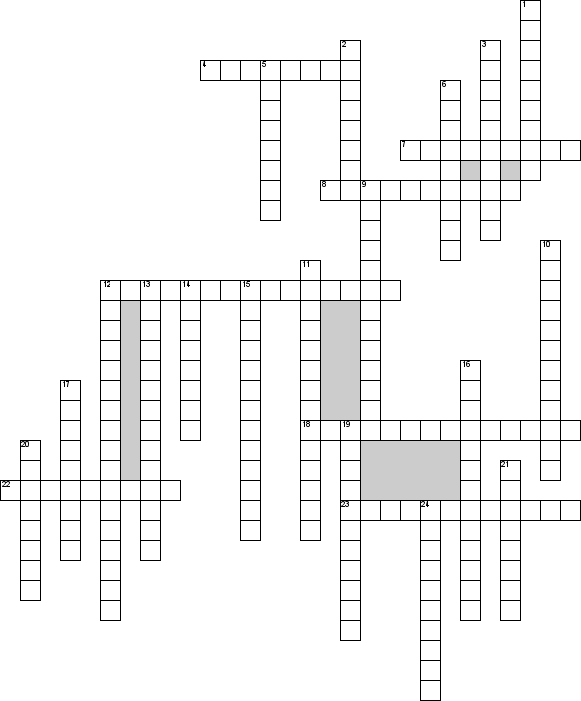 По горизонталі
4. Смерть – це перехiдний стан вiд життя до смертi, який настає з моменту припинення дiяльностi серця i дихання
7. … .. дотик найнебезпечнiший, оскiльки до тiла людини прикладається найбiльша можлива в данiй мережi напруга – лiнiйна (звичайно 380 В). У цьому випадку наявнiсть надiйної iзоляцiї вiд землi не зменшує небезпеку ураження людини електричним струмом
8. Дiя струму проявляється в подразненнi й порушеннi живих тканин органiзму, а також у порушеннi внутрiшнiх бiоелектричних процесiв, що протiкають при нормальному функцiонуваннi органiзму
12. Ураження очей при горiннi електричної дуги потужним ультрафiолетовим випромiнюванням
18. … .. струм - найменше значення струму що викликає непоборнi судорожнi скорочення мязiв ( 10-15 ма при перемiному i 50 -80 ма при постiйному )
22. Вид струму
23. Дiя струму може бути не тiльки прямою, а й …По вертикалі
1. Дiя струму виявляється у розривi, розшаруваннi та iнших пошкодженнях рiзних тканин органiзму, в тому числi мязової тканини, стiнок кровоносних судин, судин легеневої тканини та iн
2. Електротравми умовно подiляють на мiсцевi та…
3. Дотик менш небезпечний, оскiльки напруга, пiд яку потрапляє людина, не перевищує фазної, тобто менша за лiнiйну в 1,73 рази (зазвичай 220 В). Вiдповiдно меншим виявляється струм, що проходить через людину. На величину цього струму впливає режим нейтралi джерела живлення, опiр пiдлоги, на якiй стоїть людина, опiр її взуття та деякi iншi фактори
5. Центральна нервова система переробляє … . iмпульс i передає його як виконавчу команду до робочих органiв
6. Захисними засобами в електроустановках називаються прилади, апарати, переноснi пристосування й пристрої, що служать для захисту персоналу, який працює в електроустановках, вiд ураження електричним струмом, а також вiд впливу електричної дуги, продуктiв її горiння i т. д. Вони подiляються на iзолюючi, огороджувальнi
9. Правила електробезпеки визначають два види заходiв, що забезпечують безпеку робiт в електроустановках:
10. Електричнi опiки можуть бути перший вид
11. Широке використання … . у всiх галузях народного господарства зумовлює розширення кола осiб, якi експлуатують електрообладнання
12. Впорядкований рух електричних зарядiв. Сила струму в дiлянцi кола прямо пропорцiйна рiзницi потенцiалiв, тобто напрузi на кiнцях дiлянки i обернено пропорцiйна опору дiлянки кола
13. Дiя струму проявляється в розкладаннi органiчних рiдин, у тому числi i кровi, що супроводжується значними порушеннями їх фiзико-хiмiчнi складу
14. Правила електробезпеки визначають два види заходiв органiзацiйнi та
15. … струм - найменше значення струму що викликає фiбриляцiю серця (100 ма при перемiному i 300 ма при постiйному )
16. Це травма, викликана дiєю електричного струму або електричної дуги. Вся рiзноманiтнiсть дiї на людину електричного струму чи електричної дуги призводить до двох видiв ураження: мiсцевих електротравм i електричних ударiв
17. Визначають такi пороговi значення струму невiдпускаючий, фiбрiляцiйний i …
19. Електричнi опiки можуть бути другий вид
20. Це засоби, виготовленi з iзоляцiй-ного матерiалу (бакелiт, текстолiт, фарфор, гума, пластмаса та iн.). Вони, у свою чергу, подiляться на основнi й додатковi
21. Дiя струму проявляється в опiках окремих дiлянок тiла, нагрiваннi до високої температури кровоносних судин, нервiв, серця, мозку та iнших органiв, якi знаходяться на шляху струму, що викликає в них серйознi функцiональнi розлади
24. Електричний струм проходячи через тiло людини, може викликати два види ураження — електричний удар i … .. травмуДомашнє завдання:  Зробіть тестові питання до даної теми «Інструктаж з охорони праці»             Відповіді надсилати 27.04.2020 з 13.00 -14.30:          на Viber 0953594953          е-mail: mukhanova.olgha@mai.ru